Tento materiál slouží ke sdílení. 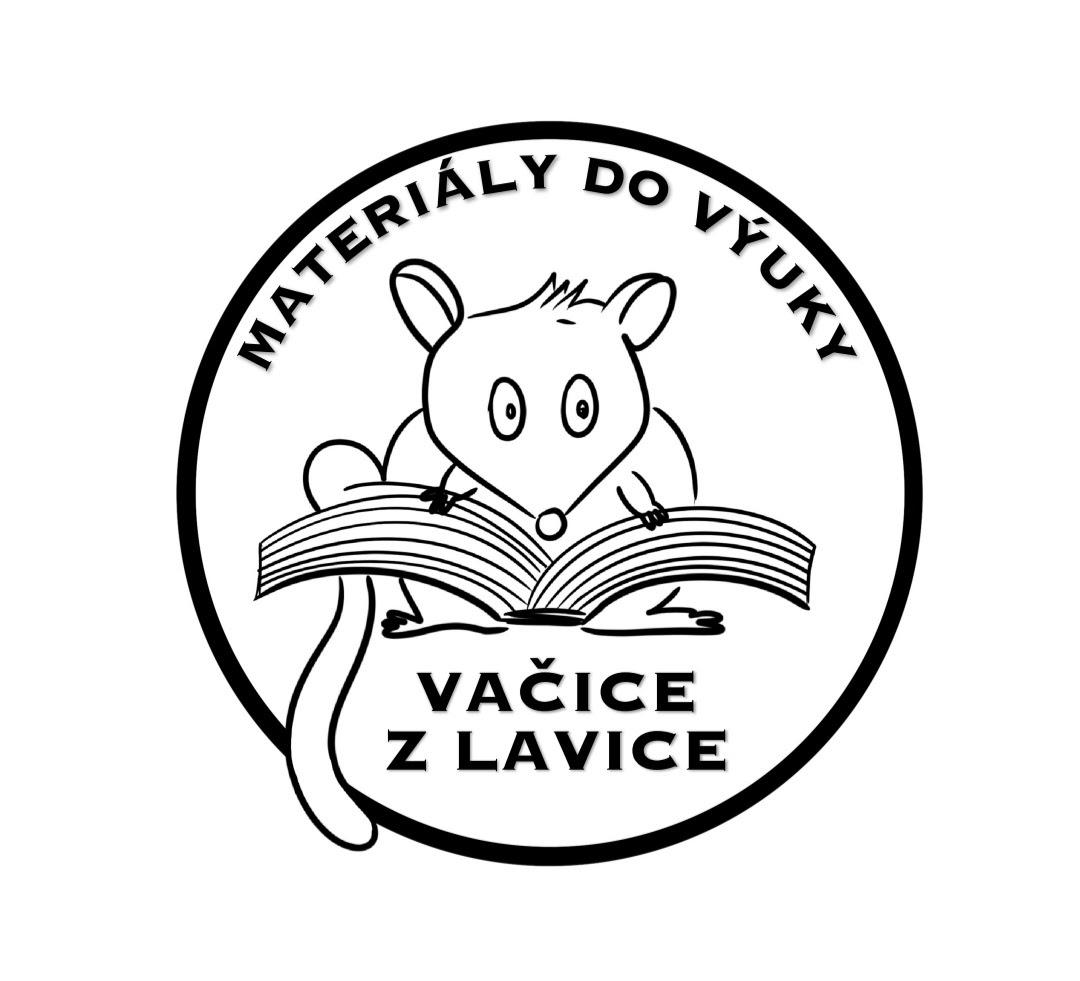 Najdete nás na sítích: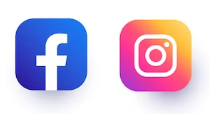 Materiály do výuky - Vačice z lavicevacice_z_laviceJak s materiálem pracovat?Obsah: Kartičky shody přísudku s podmětem ve všech rodech a běhačka k procvičení pravopisu ženského a středního rodu Před aktivitou třízení by mělo předcházet vyvození shody přísudku a podmětu – kde shoda nastává, jak ji poznáme, proč tomu tak je…a tak dále.Necháme děti třídit nejprve slova rodu ženského a středního – měly by najít kritérium a objevit pravidlo pro psaní koncovky podle rodu podmětu.Poté přidáme rod mužský životný a neživotný.Materiál obsahuje také procvičovací běhačku na rod ženský a střední, kterou můžete využít v mezičase 🡪 kartičky se slovesy v infinitivu a čísly rozmístíme po třídě/chodbě. Doplňovačku nakopírujeme podle počtu žáků. Žáci vybíhají z lavice, zapamatují si číslo kartičky a infinitiv a doplní jej k příslušné větě ve správném tvaru a určí pravopis podle podmětu. 1. Sousedky ___________________2. Kamarádky dlouze __________________.3. Hříbata _____________ po louce. 4. Vedle počítače ____________ dvě myši.5. Mince se __________________ pod pohovku.6. Už _________________ všechna poupata?7. Lékařky ______________ každý den.8. Úřednice ______________ za přepážkami.9. Batolata ______________ první slova.10. Děti se ____________ kolem hřiště.1. Sousedky ___________________2. Kamarádky dlouze __________________.3. Hříbata _____________ po louce. 4. Vedle počítače ____________ dvě myši.5. Mince se __________________ pod pohovku.6. Už _________________ všechna poupata?7. Lékařky ______________ každý den.8. Úřednice ______________ za přepážkami.9. Batolata ______________ první slova.10. Děti si ____________ kolem hřiště.
žížaly se vrtěly
kadeřnice stříhalykobyly se prohánělykamarádky povídaly
srnky se bálykravaty se vázalykočky se protahovalymikiny se pralymísy se vysypalycesty se klikatilyplanety se točilyholky vyběhlybabičky četlysituace se opakovalykachny plavalyštěňata si hrálamiminka plakalakoťata spaladvě stavení stálamoře se slévalakuřata hrabaladěti si hrályrána byla chladnálepidla lepilamýdla vonělaměsta se rozrůstalakošťata zametalajídla se ohřívalazábradlí se viklaladivadla se otevřela
muži volalinámořníci zpívaliholubi vrkalipávi se procházeli
lvi spalitrpaslíci stálikluci přiběhlisoudci je odsoudilitenisté vyhrálihokejisté bruslilijeleni se páslitatínci si povídalisousedé nás navštívilipřátelé nás opustiliučitelé se smálilodě plulyhrnce se blýskalytelefony zvonilystromy vyrostlyvlaky se zpozdilyplesy byly zahájenysýry páchlybrány se zavřely hrady spadlyklíče zachrastilylesy rostlyduby se zelenalyrampouchy tálysny se zdálykoberce se vyklepaly1. povídat si2.telefonovat3.pobíhat4.ležet5.zakutálet se6.rozkvést7.ordinovat8.sedět9.žvatlat10.hrát si